Musica mobile – rörlig musikBlåsarkvintetten på Härnösands bibliotek29 mars, kl. 13.00Musik som rör sig. Vad är det? Det är Nordiska Blåsarkvintetten – flöjt, oboe, klarinett, valthorn och fagott – som gör en lunchkonsert  på Härnösands Biliotek, våning 4, fredagen den 29 mars, kl. 13.00. Men vad är det fråga om? Så här förklarar regissören Jeanne Debost:Tänk dig en konsert. … Nej, inte DEN sortens konsert. … Nej, inte den heller! Tänk dig en konsert som leker. Tänk dig Musica Mobile! Det är en upplevelse. Nordiska Blåsarkvintetten experimenterar med kammarmusiken och med konsertformen. Samtidigt som de spelar och levererar musiken kommer de också att leka med den, och ordlöst undersöka vad musiken uttrycker, med rörelser, bilder och situationer.Härnösands Musiksällskap arrangerar denna konsert i en för oss ny lokal, nämligen i Härnösands Biliotek, våning 4, och som en lunchkonsert. Den är timme lång, och utan paus. Musiken är av Jean-Michel Damase, György Ligeti, Eugène Bozza och André Jolivet.Välkommen!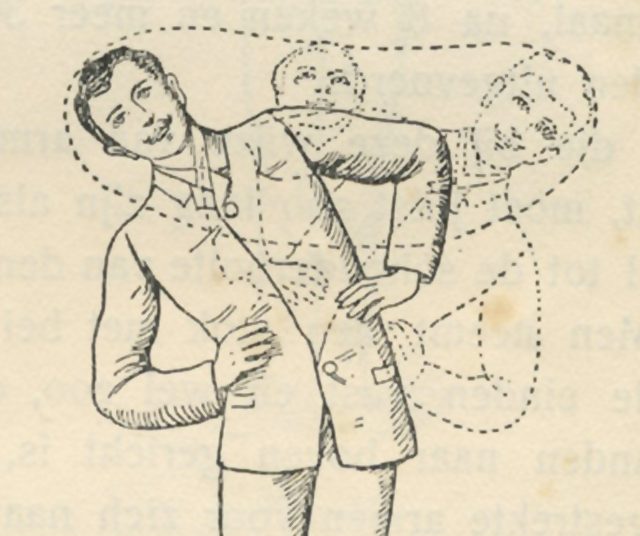 